Mardi 8 avril 2014Programme de la journée : parcours d’orientation sur la base nautique et 2ème séance de voile.Au menu ce midi : crudités, pilon de poulet ou steack haché avec des frites et glace en dessert. 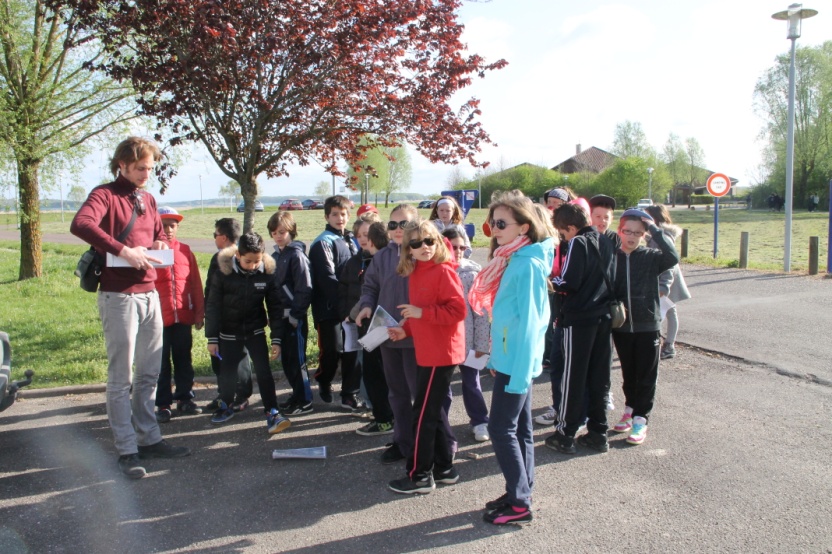 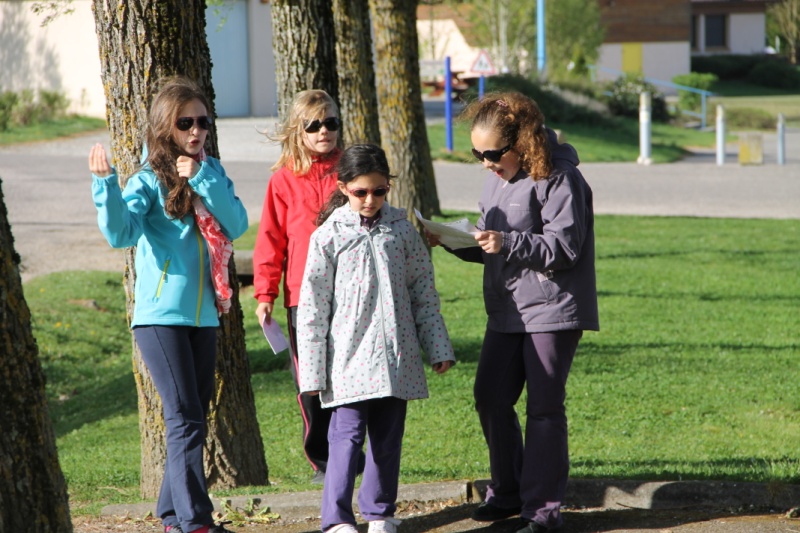 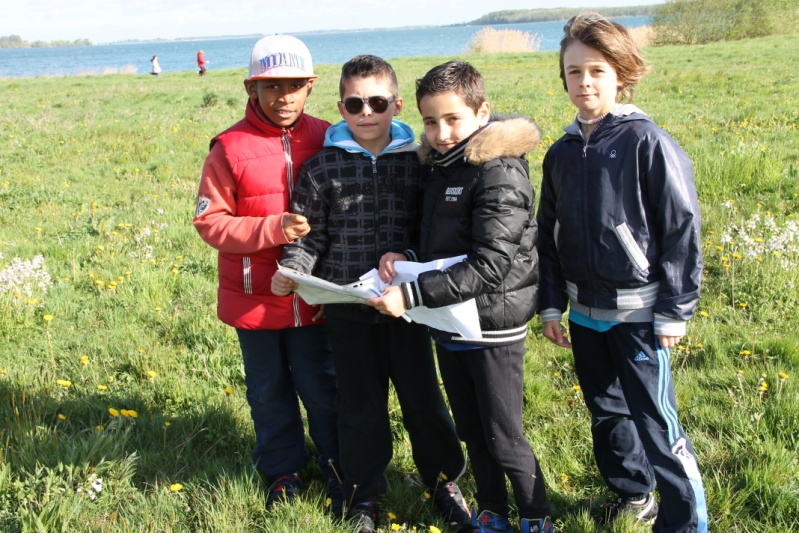 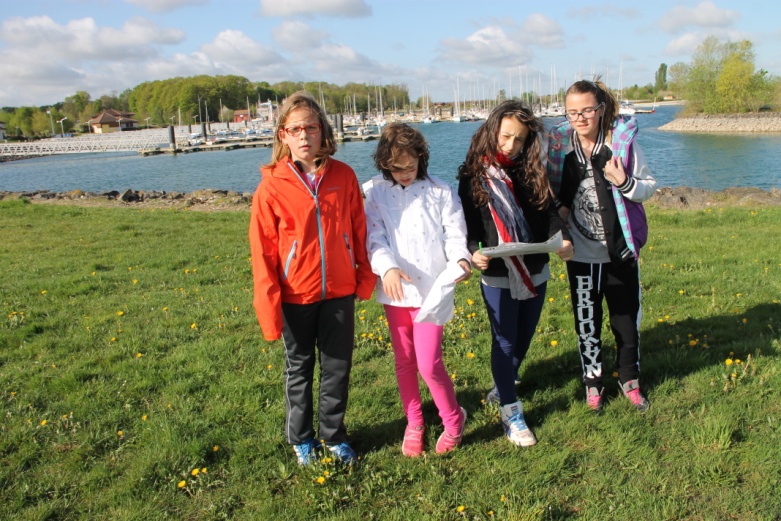 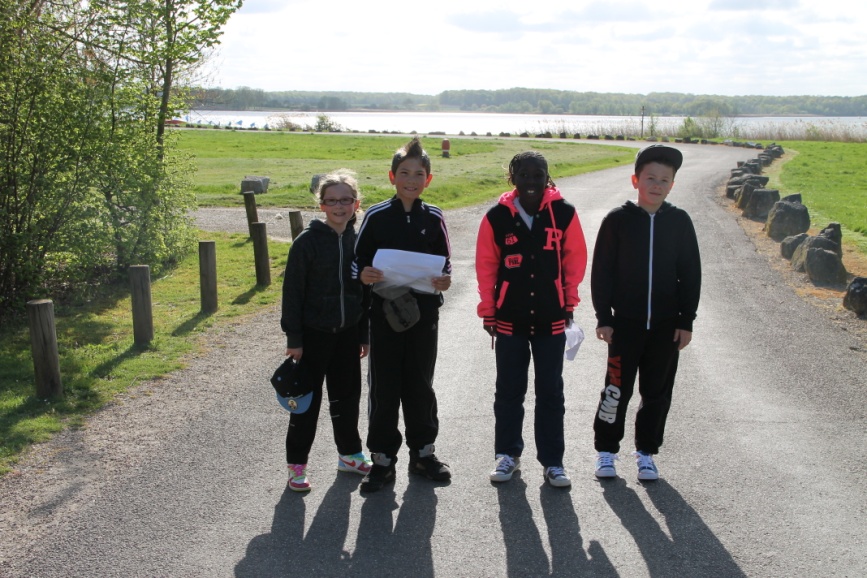 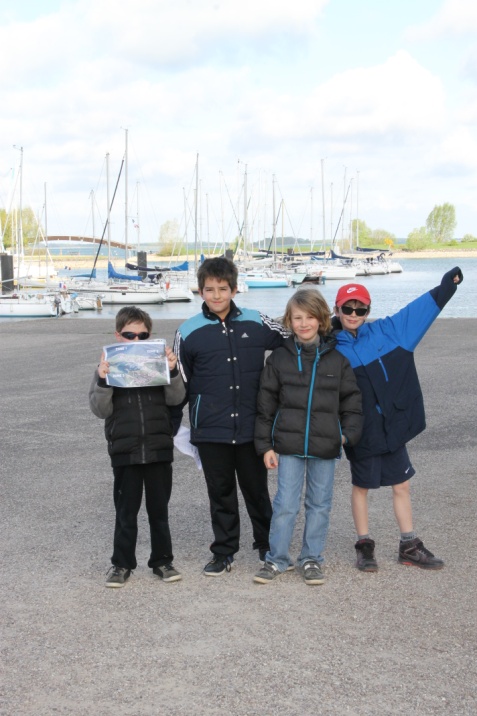 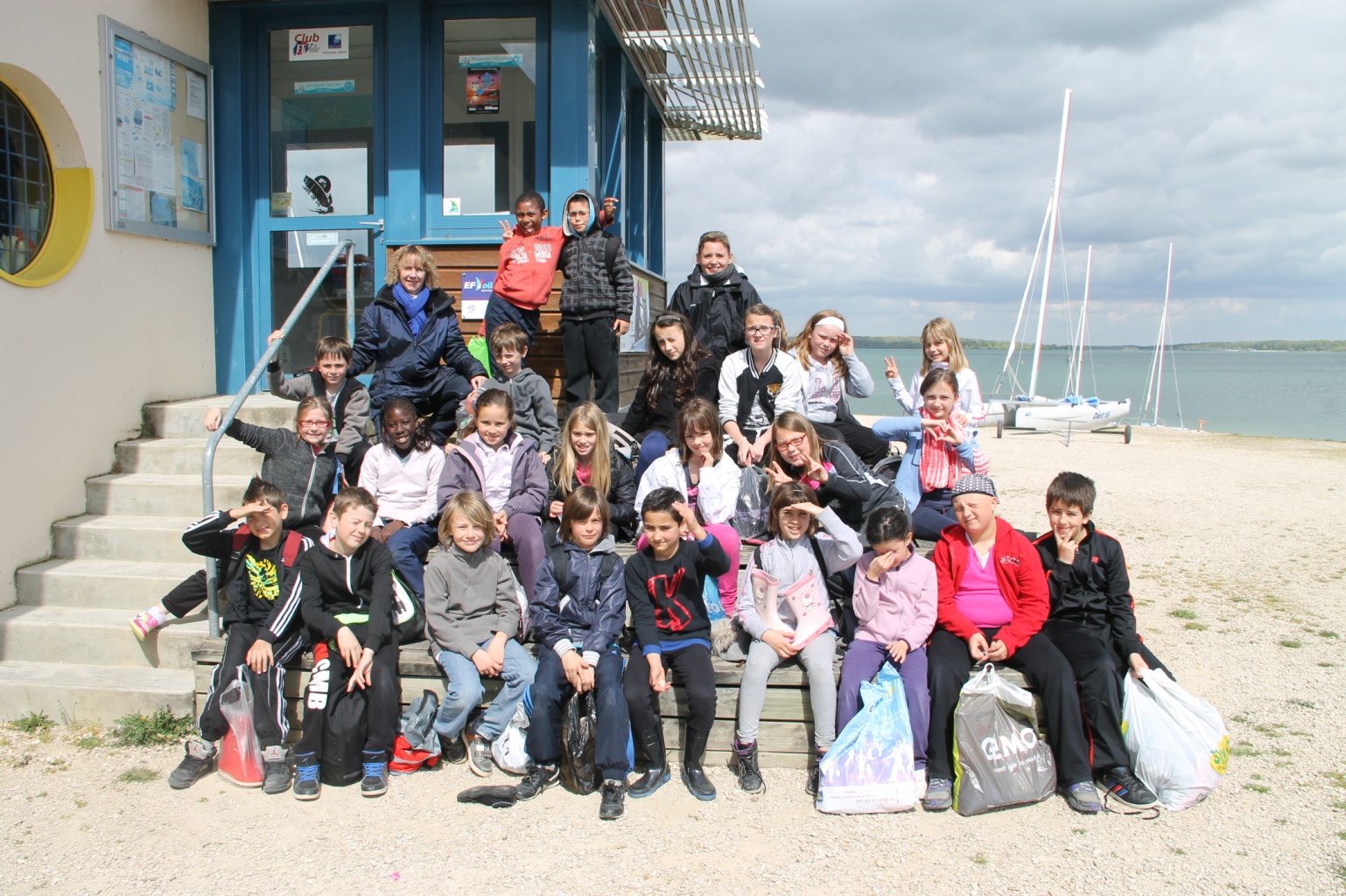 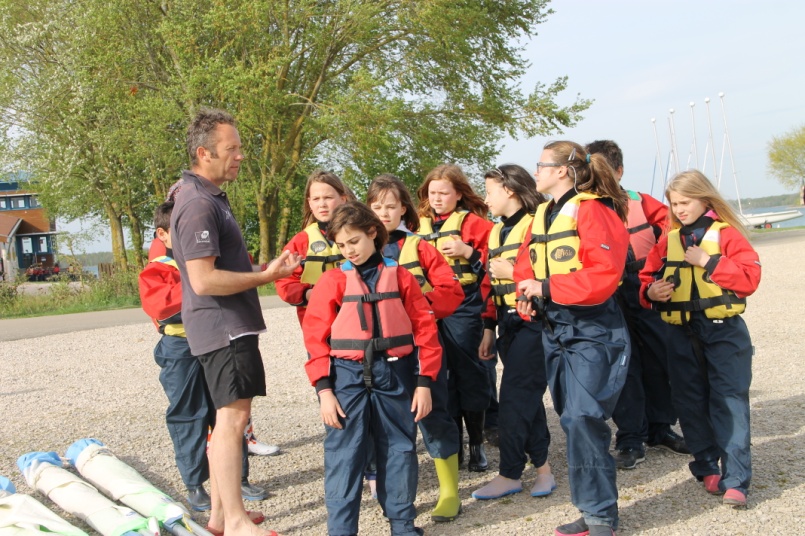 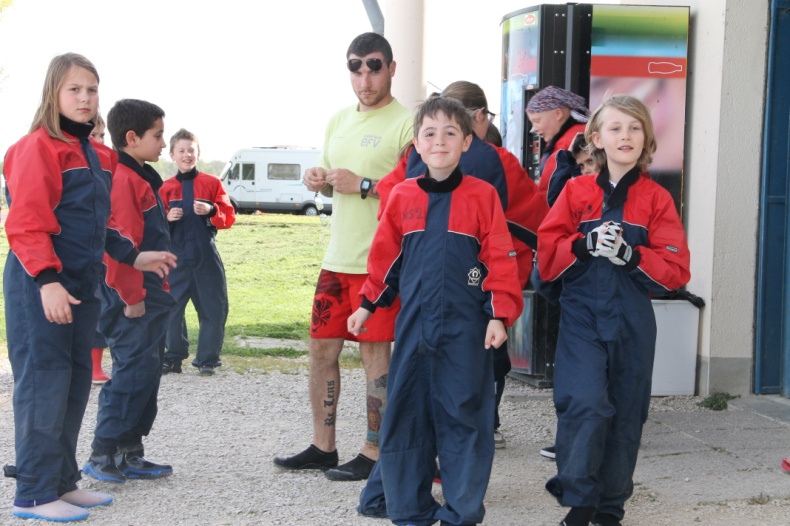 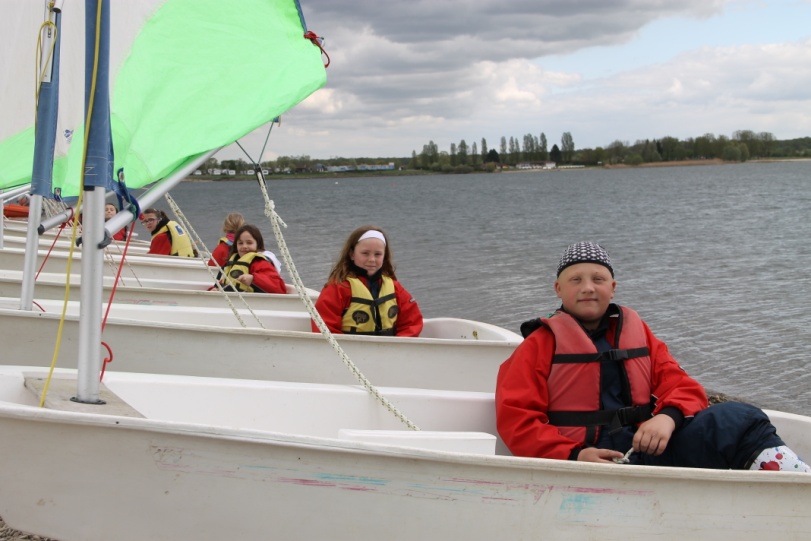 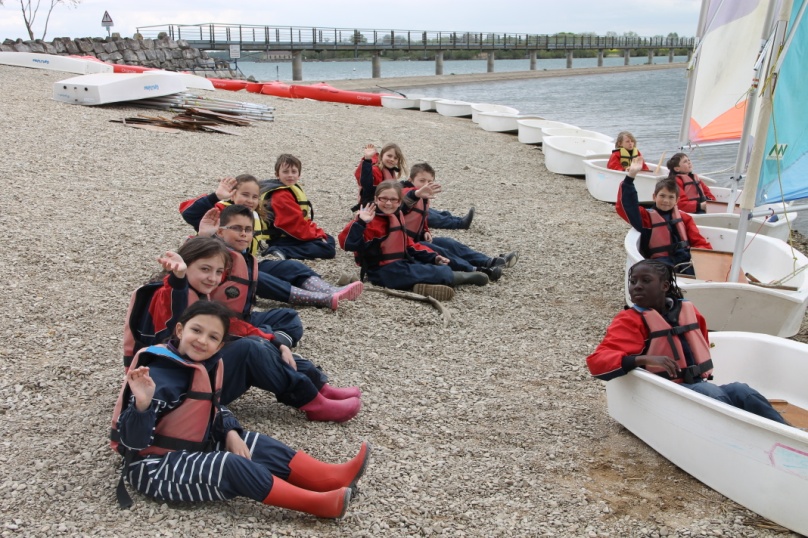 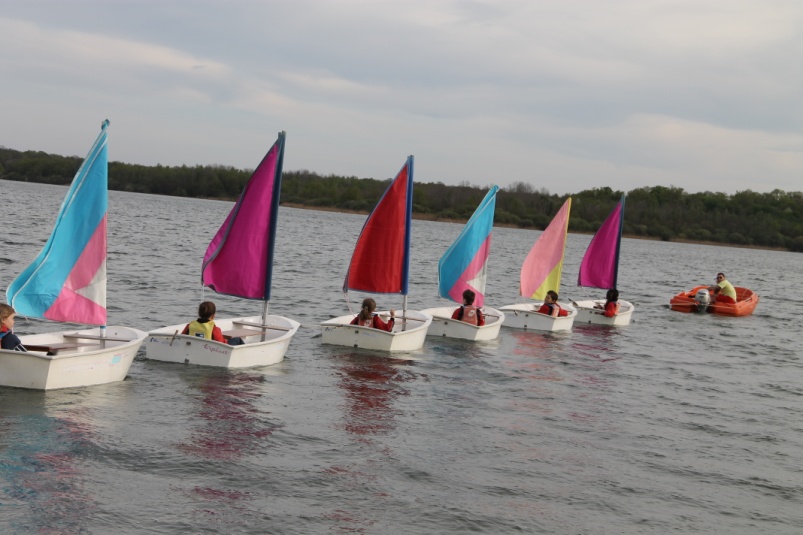 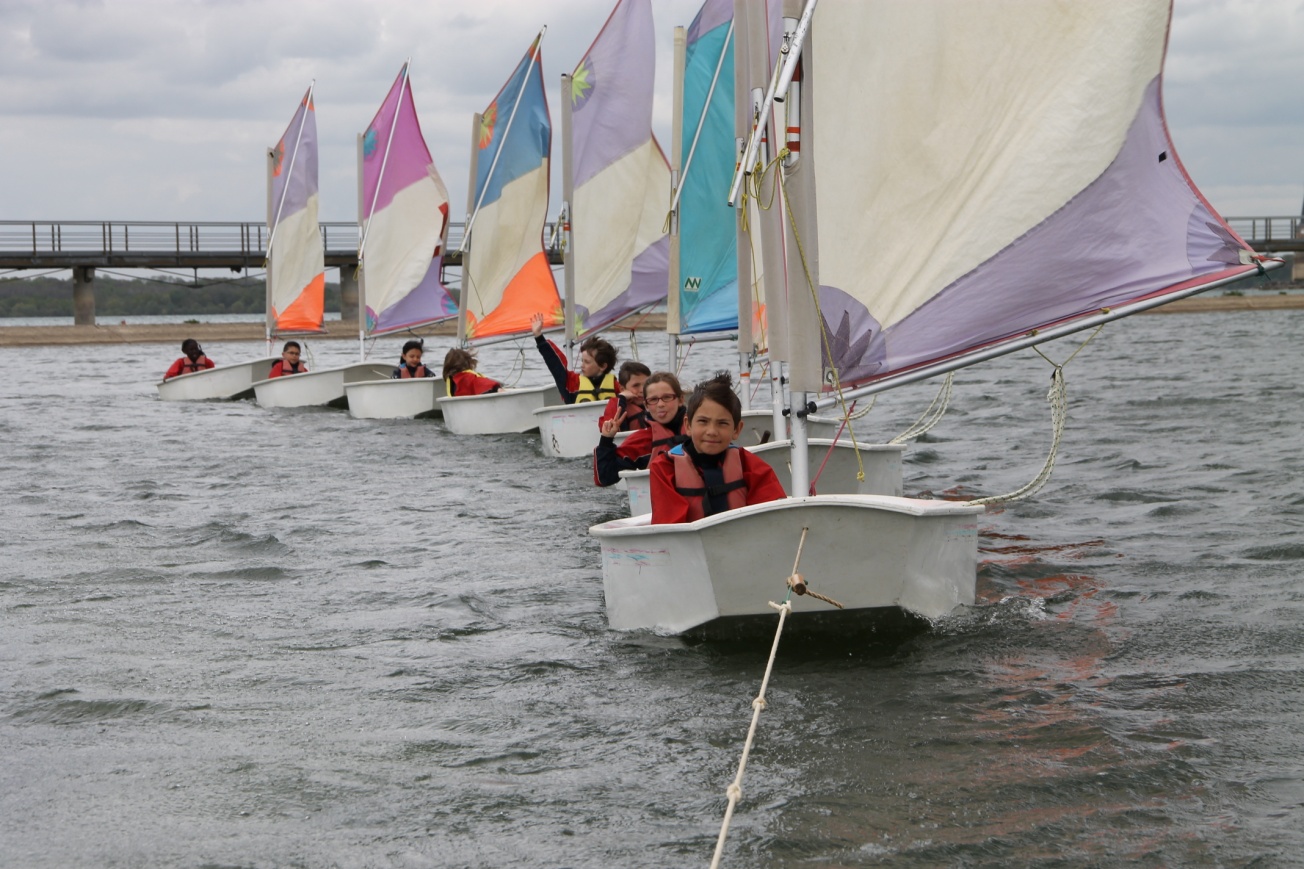 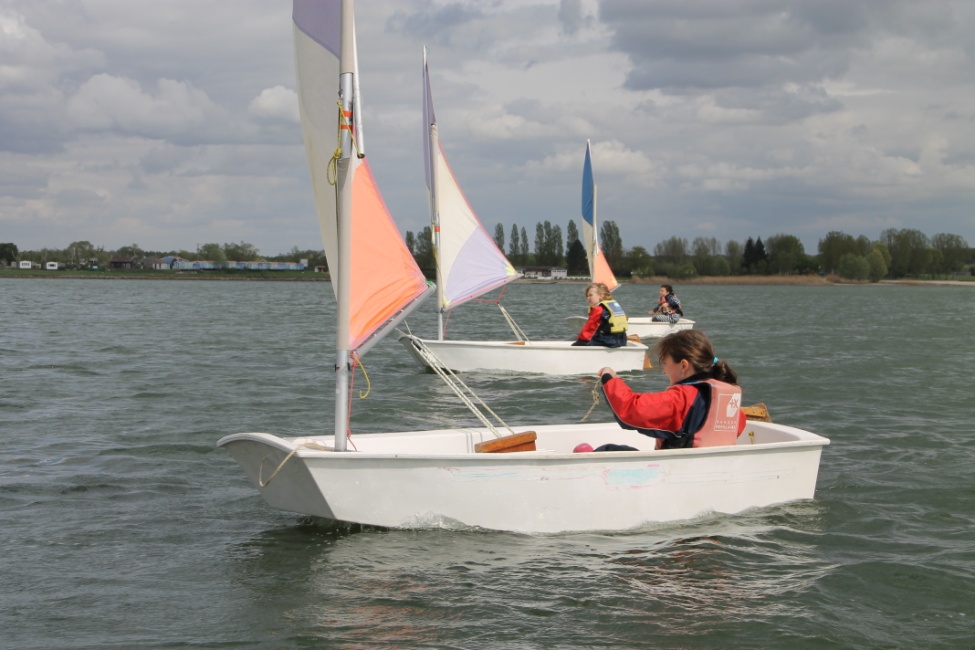 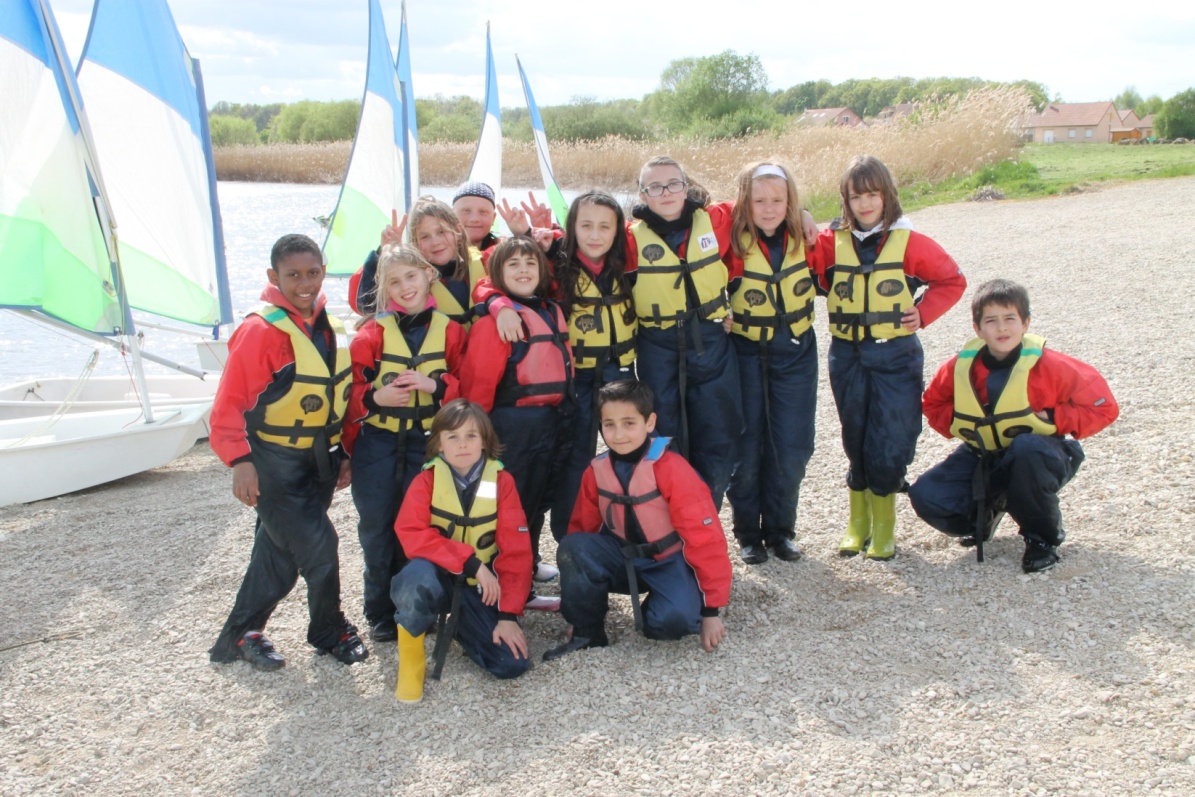 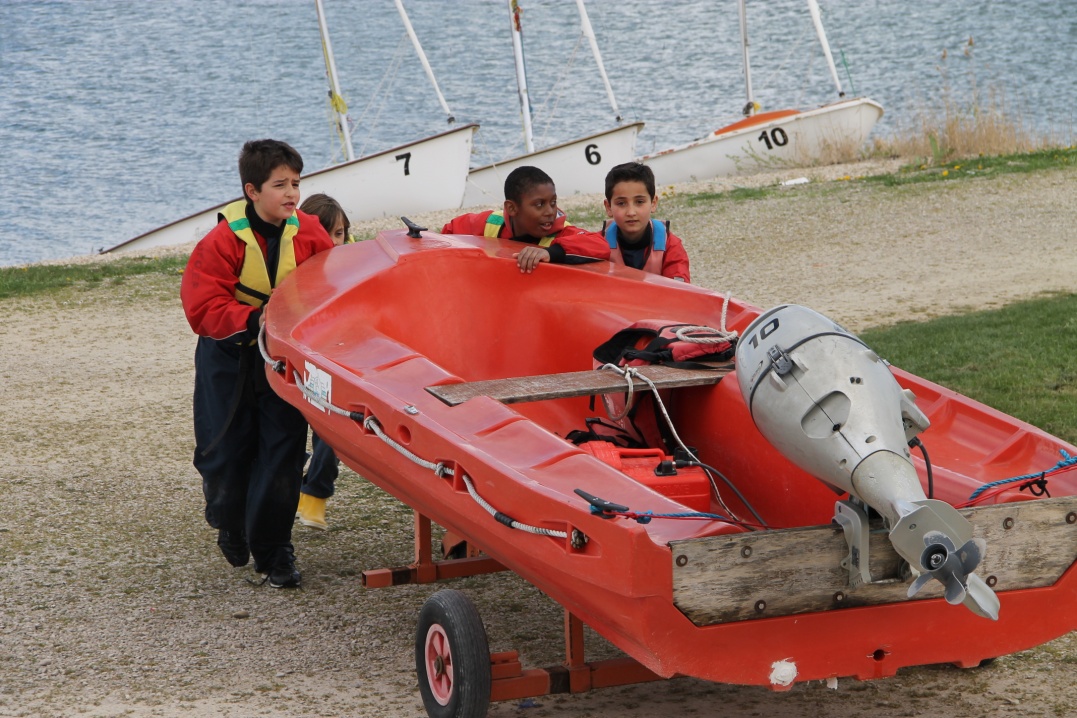 